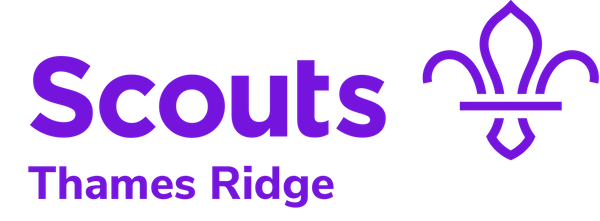 Weekly ProgramWeek 1Activity BookletScience and Nature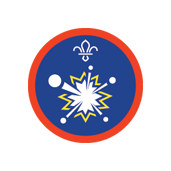 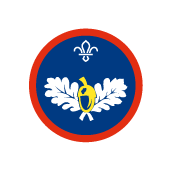 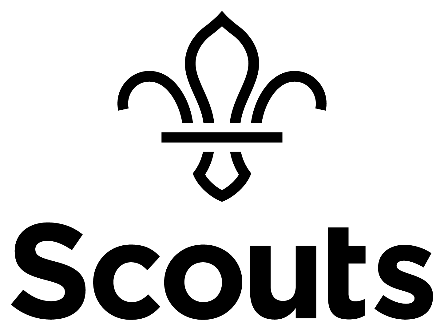 Dear All,While we currently are unable to meet each week Thames Ridge will be producing a weekly program pack for you to share with each section offering a range of activities and challenges to keep us all scouting during this difficult time.We will be using this to support all the young people in their continued efforts to work towards their top awards and to offer comfort to those whom scouting forms a vital part of their weekly routines. We will endeavour in this time to ensure no young person misses out on the values and support scouting provides.If you have any suggestions of questions relating to what we are offering please send in your thoughts to ddc-program@thamesridgescouting.org.uk also please send in any photos of the activities that have been produced by your group for us to share with others in the district group.Yours in ScoutingThe District TeamThings to try #scouting@homePlan and complete three science experiments or activities. Check your plan with an adult first, then for each experiment:Change something about the experiment or activity and try it again, at least once. Predict what you think will happen and find out if you were right.Show that you understand the science behind your experiment or activity.Find out how one of your experiments or activities links to the real world. Then, explain it to others.For example, if you made a battery, what are batteries usually made from? If you created an eruption, how similar or different is this to how volcanoes erupt?Spend at least one day investigating the wildlife and plants found in one of the following areas:In a woodlandhedgerowroadside vergesmall pondMake a video, PowerPoint or photo diary to show what you have found, it could include:field notessketchesphotographsmaps.Add a conclusion of what you found out, giving sources for information from places like books or the internet.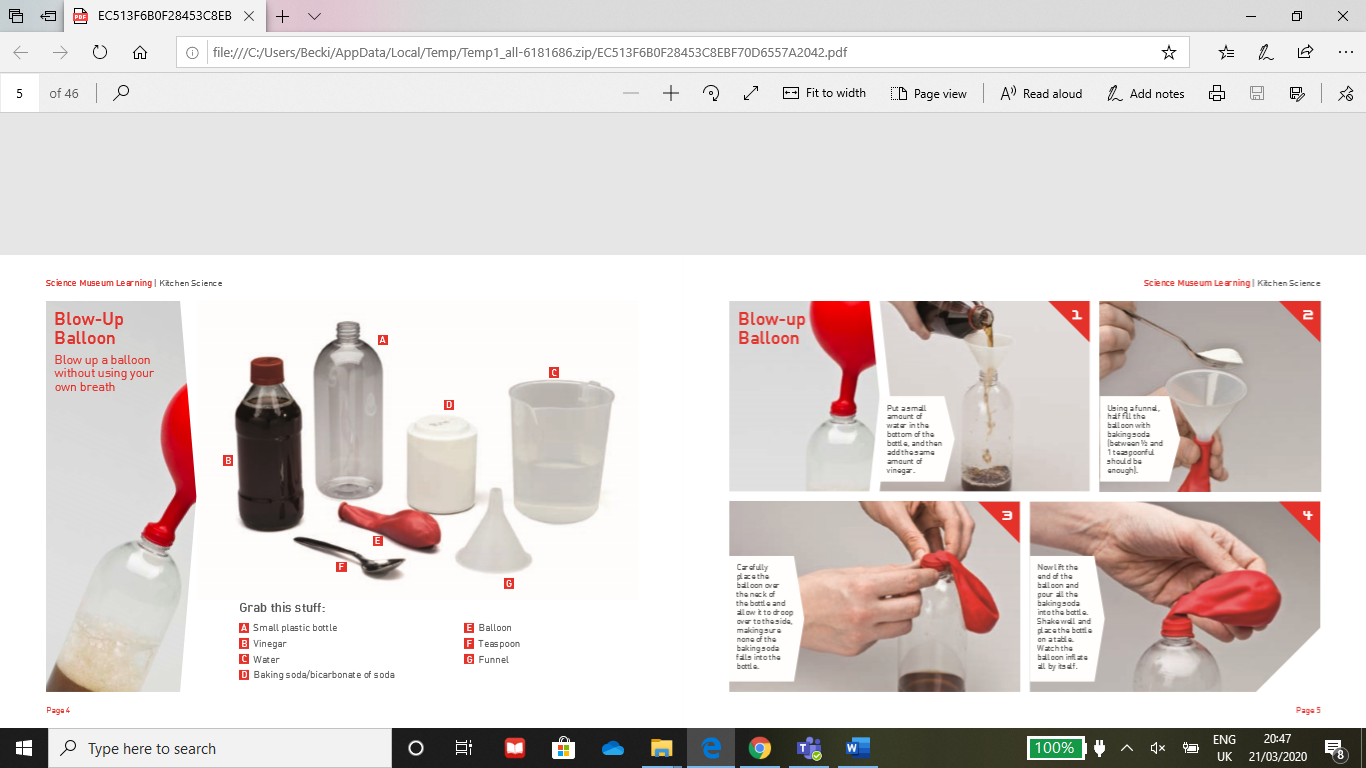 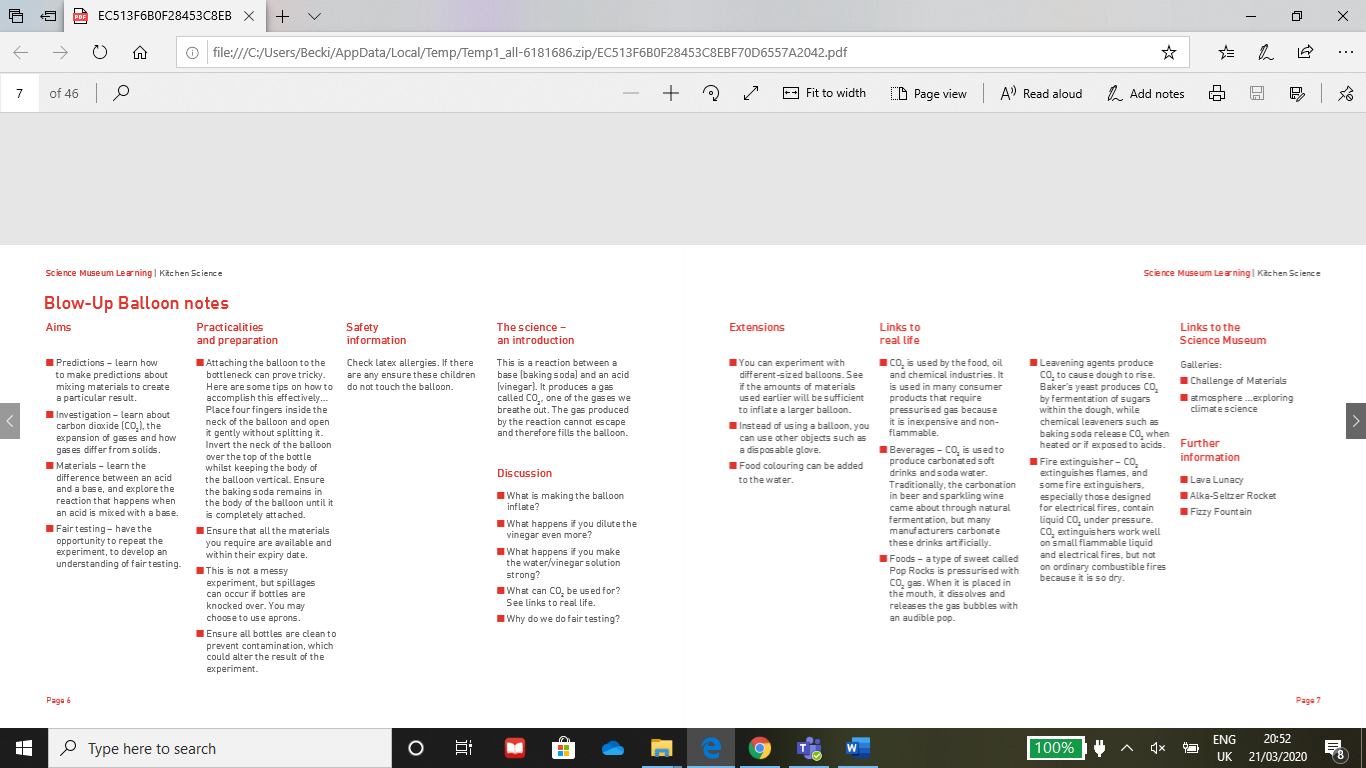 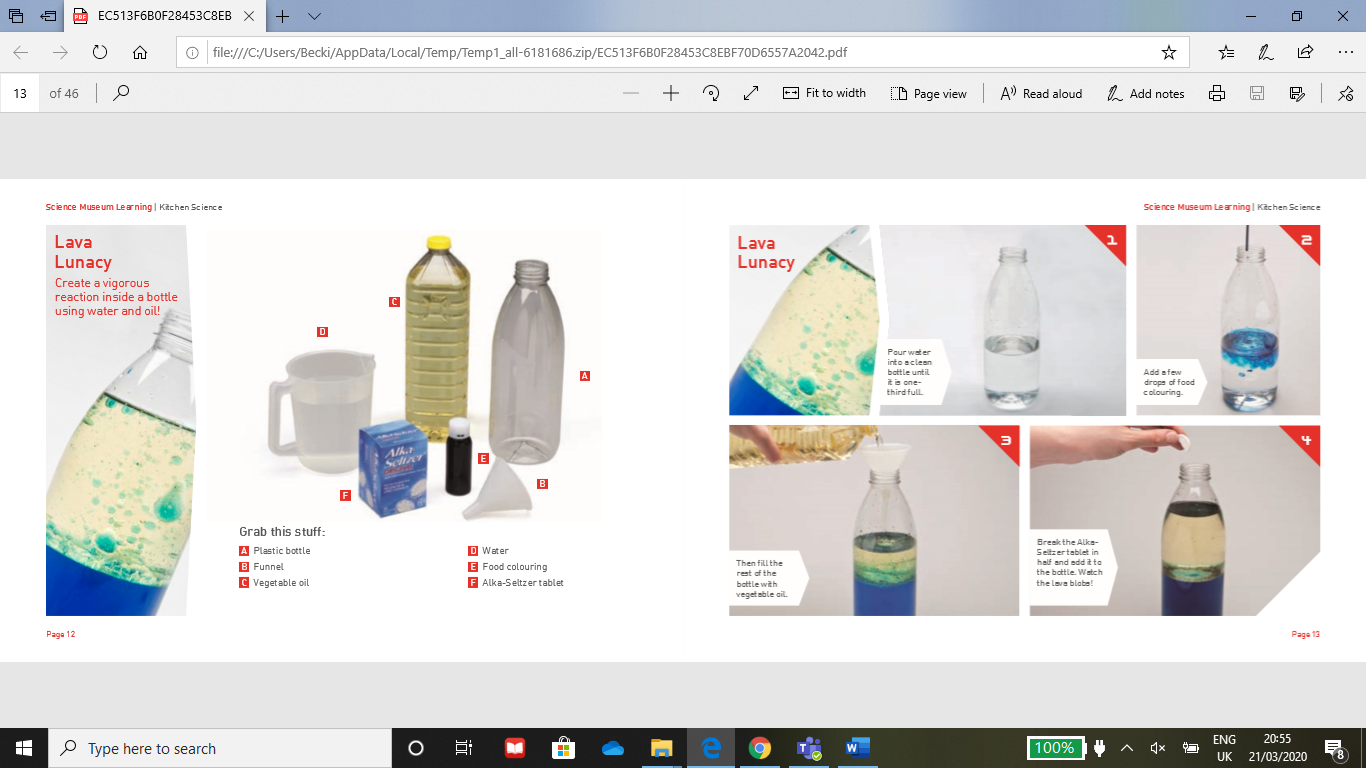 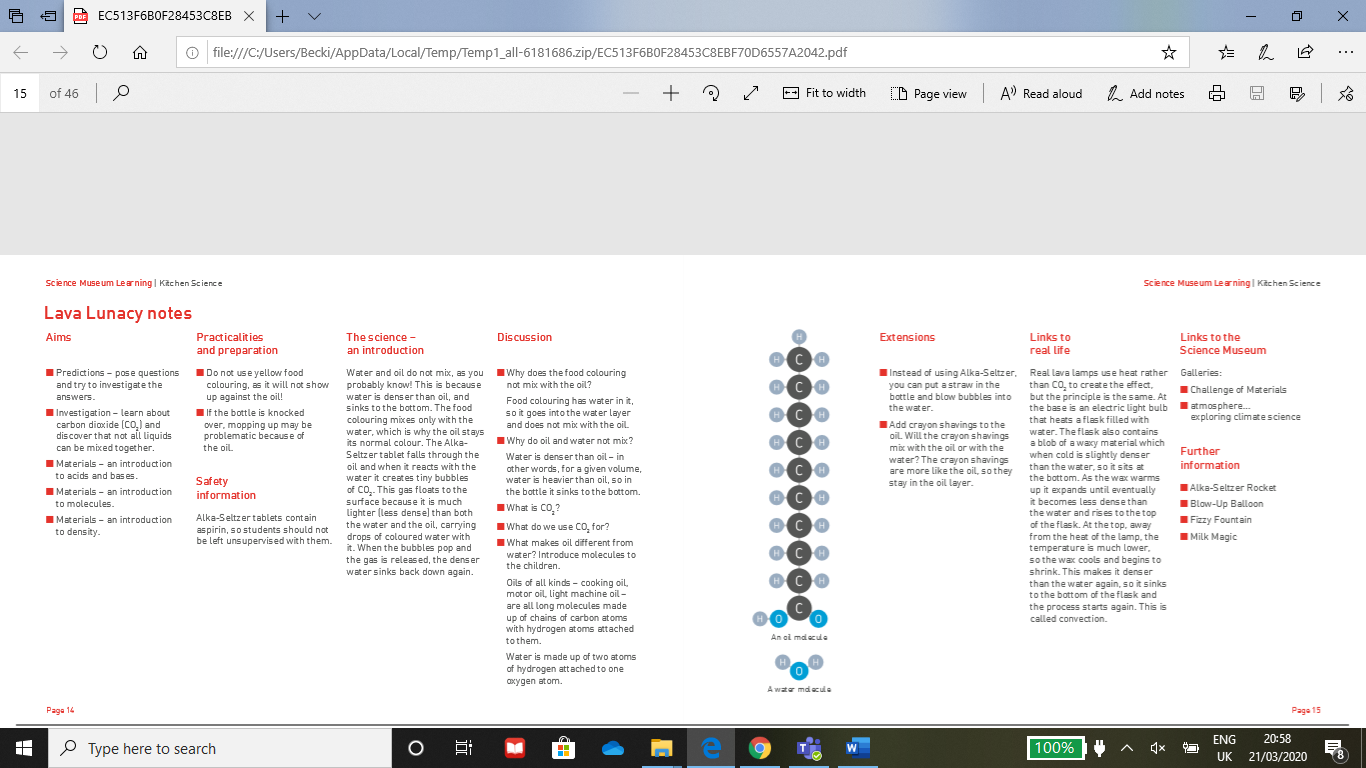 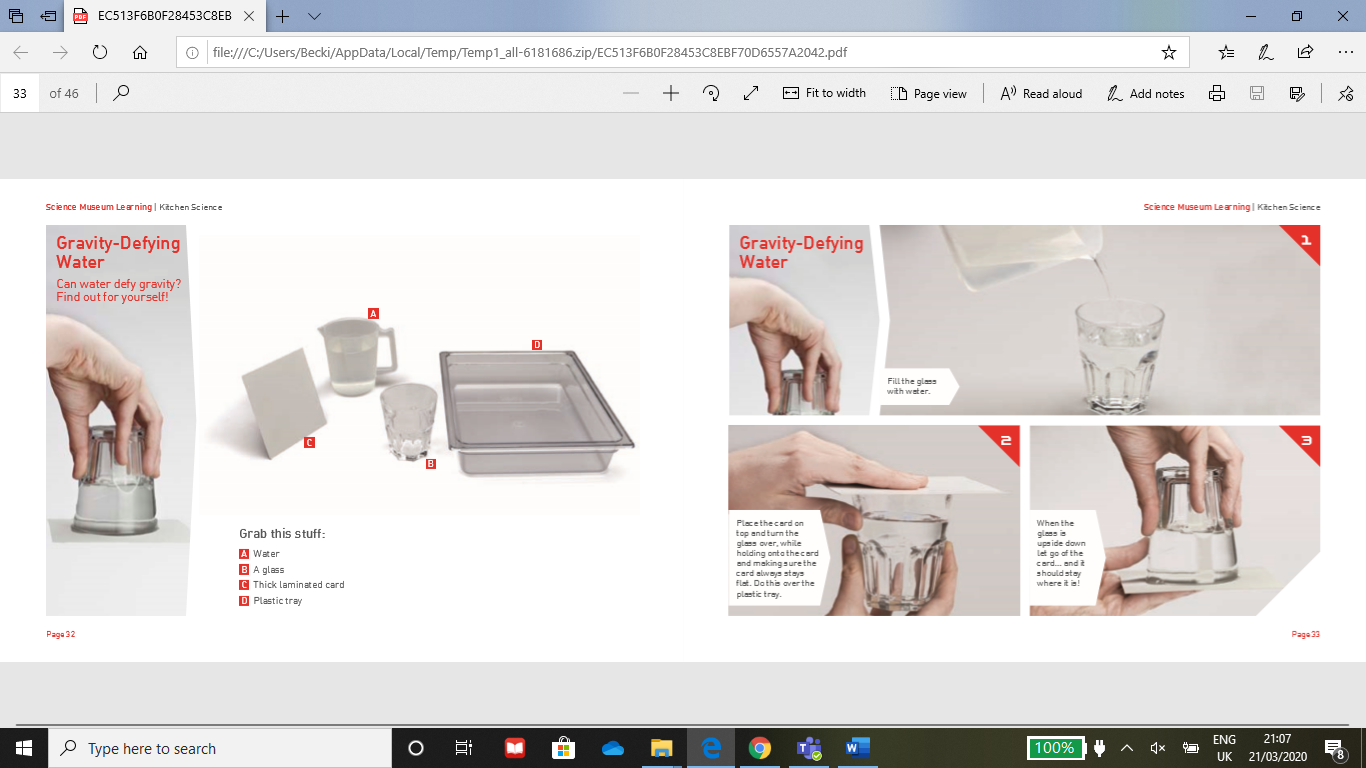 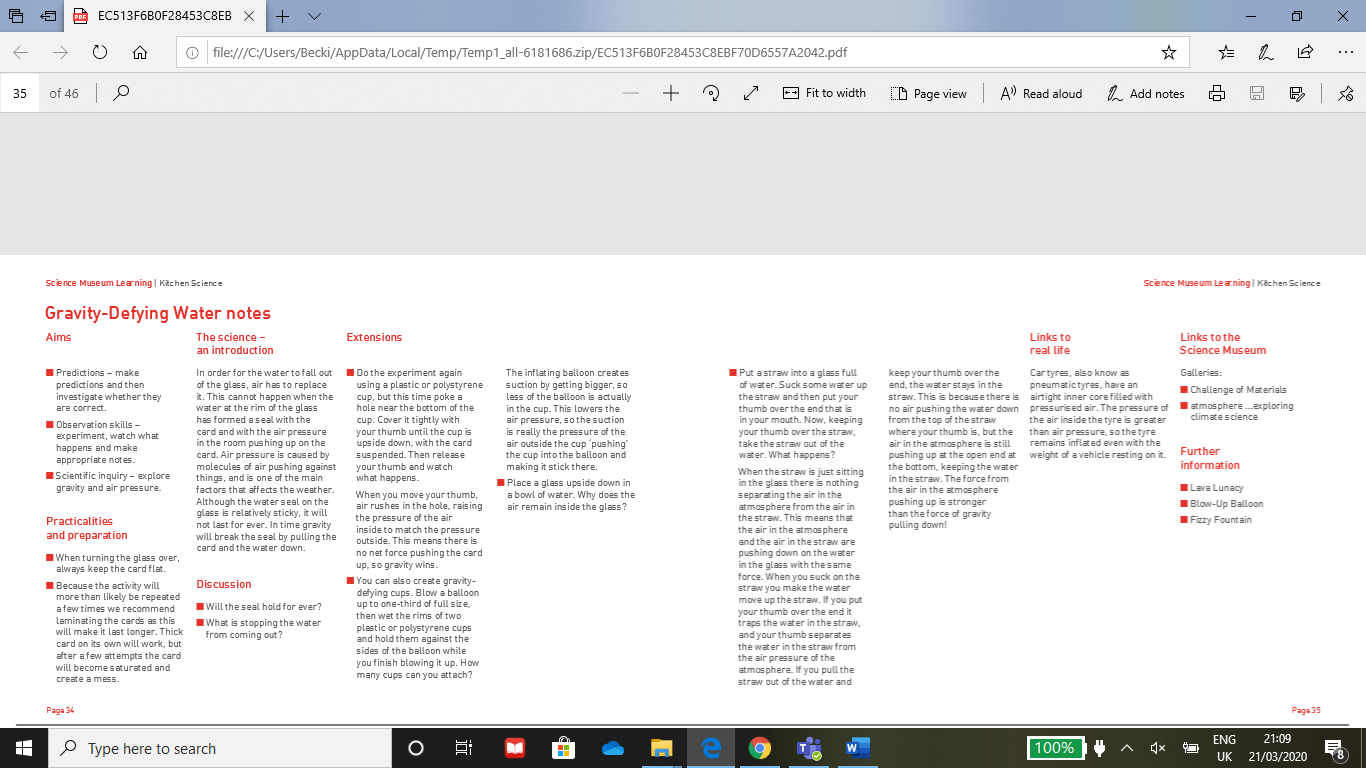 Scouting at HomeWhat else can I do to link science to scouting?Below are a list of some other activities that we could try to show the different skills we have through scouting, link to the theme of science, nature and the environment.Don’t forget to try one of our badge booklets to find out all that you will need to carry out to complete a badge, a different badge will be issued each week along with the weekly program.This week we have the photography badge to link into our District photography competition. Please keep scouting and send in pictures of all you achieve to the group so we can all share in each other’s accomplishments.Yours in Scouting GSLSkillDescriptionAchievedCommunicator Change the lyrics of any song and sing it. Upload a video of you singing thisnewly-adapted songArtistCreate the scout logo out of recycled materials ScientistCarry out a science experimentNaturalistDiscuss how human activities or land management can affect wildlife.ArtistCreate a story board explaining how we can reduce reuse or recycleNaturalist Find out more about a plant, animal or wildlife from a shoreline, wetland or marshland.CraftDesign a frame out of natural materials and take a photo of the previously made recycled scout logo